OBEC ČERVENÝ HRÁDOK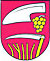 NÁVRHVZN č. 1/2023  obce Červený Hrádoko určení výšky príspevku na čiastočnú úhradu nákladov v školských zariadeniacha zariadení školského stravovania v zriaďovateľskej pôsobnosti obce Červený HrádokVyvesený na úradnej tabuli obce dňa: 12.4.2023Zverejnený na internetovej stránke obce dňa: 12.4.2023Dátum začiatku lehoty na pripomienkové konanie: 12.4.2023Dátum ukončenia lehoty pripomienkového konania: 21.04.2023Pripomienky zasielať:písomne na adresu: Obec Červený Hrádok, 951 82  Červený Hrádok č. 193elektronicky na adresu: obec@cervenyhradok.skVyhodnotenie pripomienok k návrhu  VZN uskutočnené dňa: …………….___________________________________________________________________________Schválené všeobecne záväzné nariadenieNa rokovaní OZ obce dňa: …..Vyhlásené vyvesením na úradnej tabuli obce dňa: ………...VZN nadobúda účinnosť dňom: 1.5.2023	Obecné zastupiteľstvo Obce Červený Hrádok sa podľa ustanovenia §6 ods. 1 a § 11 ods. 4písm.g) Zákona č. 369/1990 Zb . o obecnom zriadení v znení neskorších predpisov a podľa § 140 ods.10 zákona č. 245/2008 Z.z o výchove a vzdelávaní ( školský zákon) a o zmene a doplnení niektorých zákonov v znení neskorších predpisov sa uznieslo na tomto všeobecne záväznom nariadení obce Červený Hrádok č. 1/2023 na určení výšky mesačného príspevku na čiastočnú úhradu nákladov a výšku príspevku na režijné náklady a podmienky úhrady v  zariadení školského stravovania v zriaďovateľskej pôsobnosti obce Červený Hrádok. Čl. 1 Úvodné ustanovenie 1) Toto všeobecne záväzné nariadenie (VZN) určuje výšku príspevku a spôsob jeho platby na čiastočnú úhradu nákladov zákonných zástupcov detí a žiakov, ktoré budú uhrádzať školským zariadeniam v zriaďovateľskej pôsobnosti obce Červený Hrádok. 2) Výška príspevkov sa bude meniť v súvislosti s úpravou súm životného minima pre jedno nezaopatrené dieťa podľa osobitného predpisu. Čl. 2 Materská škola 1) Za pobyt dieťaťa v materskej škole zriadenou obcou Červený Hrádok prispieva zákonný zástupca na čiastočnú úhradu výdavkov materskej školy mesačne na jedno dieťa sumou 15,00 €. 2) Príspevok sa uhrádza vopred, najneskôr do 10. dňa v príslušnom kalendárnom mesiaci. 3) Príspevok v materskej škole sa neuhrádza za dieťa, ktoré:a) má jeden rok pred plnením povinnej školskej dochádzky, b) ak zákonný zástupca dieťaťa predloží riaditeľovi materskej školy doklad o tom, že je poberateľom dávky v hmotnej núdzi a príspevkov v hmotnej núdzi podľa osobitného predpisu, /3/ c) je umiestnené v zariadení na základe rozhodnutia súdu, d) má prerušenú dochádzku do materskej školy na viac ako 30 po sebe nasledujúcich kalendárnych dní z dôvodu choroby alebo vážnych rodinných dôvodov preukázateľným spôsobom.4) Pomernú časť určeného príspevku uhrádza zákonný zástupca v prípade, že bola prerušená prevádzka materskej školy zapríčinená zriaďovateľom, alebo inými závažnými dôvodmi. a)  § 28 ods. 6), § 114 ods. 7) zákona č. 245/2008 Z. z. o výchove a vzdelávaní (školský zákon) a o zmene a doplnení niektorých zákonov v znení neskorších predpisov b) § 5 ods. 1 zákona č. 601/2003 Z. z. o životnom minime a o zmene a doplnení niektorých zákonov v znení neskorších predpisov. c) zákon č. 599/2003 Z. z. o pomoci v hmotnej núdzi a o zmene a doplnení niektorých zákonov v znení neskorších predpisov Čl. 3 Školský klub detí 1) Na čiastočnú úhradu nákladov spojených s činnosťou školského klubu detí zriadeného obcou Červený Hrádok prispieva zákonný zástupca žiaka mesačne sumou10,00 € dieťa, ktoré plne využíva služby ŠKD do 15,30 hod.,5,00 €  dieťa, ktoré plne využíva služby ŠKD do 13,30 hod.2) Príspevok sa uhrádza vopred, najneskôr do 10. dňa v príslušnom kalendárnom mesiaci. Výška príspevku zohľadňuje náročnosť a druh klubovej alebo záujmovej činnosti. Čl. 4 Zariadenia školského stravovania Výška príspevku za deti, na ktoré sa vzťahuje nárok na dotáciuNadobudnutím účinnosti zákona č.544/2010 Z.z. o dotáciách v pôsobnosti MPSV a R SR /ďalej len „dotácia“/ vstúpila do platnosti novela zákona č. 65/2023 Z.z. s účinnosťou od 1.5.2023 pre MŠ a ZŠ. Dotácia na stravovanie bude v zmysle §4 ods.6 zákona o dotáciách  poskytnutá vo výške:1,40 € za každý deň, v ktorom sa dieťa zúčastnilo výchovno-vzdelávacej činnosti v MŠ a odobralo stravu2,10 € za každý deň, v ktorom sa dieťa zúčastnilo vyučovania v ZŠ na I.stupni a odobralo stravu2,30 € za každý deň, v ktorom sa dieťa zúčastnilo vyučovania v ZŠ na II.stupni a odobralo stravu      Oprávnené deti na poskytnutie dotácie na stravu: a/ dieťa navštevujúce posledný ročník MŠ alebo ZŠb/ dieťa navštevujúce MŠ, okrem dieťaťa navštevujúceho posledný ročník MŠ, a žije v domácnosti, ktorej sa poskytuje pomoc v HN alebo ktorej príjem je najviac vo výške životného minima Od 1.5.2023 sa nebude prihliadať na to, či je rodič poberateľom daňového bonusu na dieťa, t.j. dieťaťu od 1.5.2023 môže byť poskytnutá dotácia na stravu aj v prípade, ak naň rodič poberá daňový bonus.Výška čiastočnej úhrady nákladov na nákup potravín na jedno jedlo podľa vekových kategórií stravníkov pri poskytnutí dotácie a príspevkov zákonného zástupcu dieťaťa alebo žiaka, na ktorého sa vzťahuje nárok na dotáciu na stravovanie sa určuje nasledovne:Sumy v tabuľke sú uvedené v Eur.Nárok na dotáciu má dieťa alebo žiak, ak sa zúčastní vyučovacieho procesu a odoberie obed v príslušnom dni. Ak sa dieťa nezúčastní vyučovania, prípadne obed neodoberie, dotácia sa v príslušnom dni neposkytne. Za účasť na vyučovaní je možné považovať aj napr. 1 hod. počas dňa. V prípade, že rodič svoje dieťa zo stravy včas neodhlási, je povinný uhradiť obed v plnej výške.Rozdiel medzi dotáciou na stravu a nákladom na nákup potravín školská jedáleň použije účelovo na nákup potravín pre stravníkov ŠJ.Článok 5 Stravovanie a príspevok dospelých stravníkov v zariadení školského stravovania1. Zriaďovateľ súhlasí so stravovaním dospelej osoby v zariadeniach školského stravovania. 2. Cena jedného obeda pre dospelých stravníkov/zamestnanci a cudzí stravníci/ sa skladá z príspevku na nákup potravín podľa 2. finančného pásma A pre vekovú kategóriu dospelých stravníkov stanoveného MŠVV a Š od 1.1.2023 vo výške 2,20 € a aktuálnych režijných nákladov pre príslušný kalendárny rok.3. Režijné náklady sa prepočítavajú každoročne v mesiaci január podľa nákladov za predchádzajúci kalendárny rok.4. Stravovanie zamestnancov ZŠ a MŠ sa realizuje v súlade so Zákonníkom práce. Článok 6Zrušujúce ustanovenia	Nadobudnutím účinnosti tohto nariadenia stráca účinnosť a platnosť Všeobecne záväzné nariadenie obce Červený Hrádok č.1/2019, ktorým sa určuje výška príspevku zákonného zástupcu dieťaťa alebo žiaka na čiastočnú úhradu nákladov a podmienky úhrady v školskej jedálni v zriaďovateľskej pôsobnosti obce Červený Hrádok 1 § 3 ods. 3 Vyhlášky č. 330/2009 o zariadení školského stravovania 2 § 3 ods. 3 Vyhlášky č. 330/2009 o zariadení školského stravovania 3 § 140 ods. 12 zákona č. 245/2008 Z. z. o výchove a vzdelávaní (školský zákon) a o zmene a doplnení niektorých zákonov v znení neskorších predpisov vrátane všetkých jeho dodatkov. Článok 7Záverečné ustanovenia 1) Toto nariadenie bolo schválené na rokovaní obecného zastupiteľstva obce Červený Hrádok  dňa …………….2023.2) Toto nariadenie nadobúda účinnosť dňom 01.mája 2023.									Monika Furová									 starostka obceUkazovateľNákladyDesiatana nákupObedpotravínOlovrantSpolu náklady na nákup potravínPríspevok ZZ na režijné náklady/mesačneDotácia na podporu dieťaťa k stravovacím návykom UPSVaRPlatba ZZ za 1 deň(réžia a doplatok na nákup potravín)MŠ dennáStravník – dieťa MŠ0,451,100,351,90001,90MŠ dennáStravník – dieťa MŠ, rok pred plnením povinnej školskej dochádzky0,451,100,351,902,001,400,50ZŠ stravník - žiak I. stupňa ZŠ01,5001,502,002,10-0,60ZŠ stravník -Žiak II. stupňa ZŠ01,7001,702,002,30-0,60MŠ dennáStravník – dieťa MŠ Malé Vozokany0,451,100,351,902,00/denná réžiahradí obec Malé Vozokany01,90